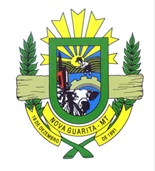 ESTADO DE MATO GROSSOCÂMARA MUNICIPAL DE VEREADORESNOVA GUARITA – MTGabinete do Presidente9ª SESSÃO ORDINÁRIADia 06 de junho de 2022— 19h00min —— ORDEM DO DIA —          1. Proposta de Lei nº. 884/2022.ASSUNTO: EMENTA: “ABRIR CRÉDITO ESPECIAL POR SUPERAVIT FINANCEIRO, BEM COMO CRIAR DOTAÇÃO ORÇAMENTÁRIA NO ORÇAMENTO 2022, PARA AQUISIÇÃO DE VEÍCULOS PARA SECRETARIA DE EDUCAÇÃO, E DÁ OUTRAS PROVIDÊNCIAS”.Autoria: Prefeitura Municipal.             2. Projeto de Lei nº. 885/2022.ASSUNTO: EMENTA: “CONCEDE REAJUSTE E FIXA OS SUBSIDIOS DOS CONSELHEIROS TUTELARES DO MUNICIPIO DE NOVA GUARITA”.Autoria: Prefeitura Municipal.           3. Projeto de Lei nº. 886/2022.ASSUNTO: EMENTA: “REVOGA DISPOSITIVO DA LEI QUE MENCIONA E, E DÁ OUTRAS PROVIDÊNCIAS”.Autoria: Prefeitura Municipal.           4. Projeto de Lei Complementar nº. 089/2022.ASSUNTO: EMENTA: “ALTERA O VENCIMENTO BASE DOS PROFISSIONAIS DO MAGISTÉRIO DA EDUCAÇÃO BÁSICA DE NOVA GUARITA, VISANDO CUMPRIR O PISO NACIONAL, CONFORME DISPOSTO NA PORTARIA Nº 67 DE 04 DE FEVEREIRO DE 2022 E DÁ OUTRAS PROVIDÊNCIAS”.Autoria: Prefeitura Municipal.             5. Moção de Aplauso nº. 01/2022.ASSUNTO: NOS TERMOS EM QUE PRECEITUA O REGIMENTO INTERNO DA CÂMARA MUNICIPAL DE NOVA GUARITA – MT, RESOLVEM OS SENHORES VEREADORES MANIFESTAREM SUAS CONGRATULAÇÕES ATRAVÉS DA PRESENTE MOÇÃO DE APLAUSO PARA OS ALUNOS E PROFESSOR QUE REPRESENTARAM O MUNICÍPIO DE NOVA GUARITA – MT NO CAMPEONATO OFICIAL DA CONFEDERAÇÃO BRASILEIRA DE KARATÊ OLÍMPICO (CBK) SENDO MEDALHISTAS NESTE CAMPEONATO DE NÍVEL NACIONAL.AUTORIA: Vereadores/a MARTA TERESINHA PIT, MARIA ISABEL C. GIACOMELLI, GEANE FATIMA B. BUENO,  HEITOR BALESTRIN,  CEZAR ALVES FERREIRA e DIVINO PEREIRA GOMES.          6. Requerimento nº. 001/2022.ASSUNTO: REQUER AO CHEFE DO PODER EXECUTIVO MUNICIPAL: 1.CÁLCULO DO IMPACTO FINANCEIRO E ORÇAMENTÁRIO DO NOVO PISO SALARIAL SOBRE ATUAL; 2.PROVIDÊNCIAS EM RELAÇÃO À ADEQUAÇÃO DA NOVA REDAÇÃO DO ART.198, § 11 DA CONSTITUIÇÃO FEDERAL; 3.PREVISÃO ORÇAMENTÁRIA E FINANCEIRA PARA O PAGAMENTO DO NOVO PISO; OU 4.PROVIDÊNCIAS TOMADAS PARA O ENCAMINHAMENTO, A ESTA CASA DE LEIS, DO CRÉDITO ADICIONAL ORÇAMENTÁRIO PARA SUPORTE AO PAGAMENTO.Autoria: Vereador Divino Pereira Gomes.           7 - Indicação nº. 037/2022.ASSUNTO: “SOLICITO A MESA OUVINDO O SOBERANO PLENÁRIO, PELA PRESENTE INDICAÇÃO, QUE ROGAM AS PROVIDÊNCIAS NECESSÁRIAS NO SENTIDO DA PREFEITURA MUNICIPAL DE NOVA GUARITA CRIAR UMA ASSOCIAÇÃO ESPORTIVA.”.Autoria: Vereador Nevair.       8 - Indicação nº. 041/2022.ASSUNTO: “ SOLICITO A MESA OUVINDO O SOBERANO PLENÁRIO, PELA PRESENTE INDICAÇÃO, QUE ROGAM AS PROVIDÊNCIAS NECESSÁRIAS NO SENTIDO DA PREFEITURA MUNICIPAL REALIZAR A PODA DAS ARVORES NA COMUNIDADE SEGUNDA AGROVILA, ENTRADA QUE VAI PARA A COMUNIDADE RECANTO VERDE”.Autoria: Vereadores abaixo subscritos ( Karine, Maria Isabel e Divino).      9 - Indicação nº. 043/2022.ASSUNTO: “SOLICITO A MESA OUVINDO O SOBERANO PLENÁRIO, PELA PRESENTE INDICAÇÃO, QUE ROGAM AS PROVIDÊNCIAS NECESSÁRIAS NO SENTIDO DA PREFEITURA MUNICIPAL CONSEGUIR ATRAVÉS DO SEBRAE ( SERVIÇO BRASILEIRO DE APOIO AS MICRO E PEQUENAS EMPRESAS) TRAZER CURSOS PROFISSIONALIZANTES PARA JOVENS E ADULTOS DE NOVA GUARITAAutoria: Vereador Divino.       10 - Indicação nº. 047/2022.ASSUNTO: “SOLICITO A MESA OUVINDO O SOBERANO PLENÁRIO, PELA PRESENTE INDICAÇÃO, QUE ROGAM AS PROVIDÊNCIAS NECESSÁRIAS NO SENTIDO DA PREFEITURA MUNICIPAL FAZER SINALIZAÇÃO VIÁRIA COM TACHÕES REFLETIVOS PARA INDICAR A ROTATÓRIA NA ENTRADA DO MUNICIPIO DE NOVA GUARIT- MTAutoria: Vereador Jair Soares.          11 - Indicação nº. 049/2022.ASSUNTO: “SOLICITO A MESA OUVINDO O SOBERANO PLENÁRIO, PELA PRESENTE INDICAÇÃO, QUE ROGAM AS PROVIDÊNCIAS NECESSÁRIAS NO SENTIDO DA PREFEITURA MUNICIPAL, ADQUIRIR ACADEMIA PÚBLICA AO AR LIVRE PARA A COMUNIDADE BOM SUCESSO.”.AUTORIA: VEREADORES ABAIXO SUBSCRITO. ( Maria Isabel, Heitor, Karine, Geane, Divino, Cezar e Marta)                                                                      HEITOR BALESTRINPresidente                                                                                                                                                          Nova Guarita- MT, 02 de junho de 2022.Avenida dos Migrantes, Travessa Moacir Kramer S/nº – Centro – CEP 78508-000 – Nova Guarita - MT – Fone: (66) 3574-1166.Email: legislativo@novaguarita.mt.leg.br site: www.novaguarita.mt.leg.b